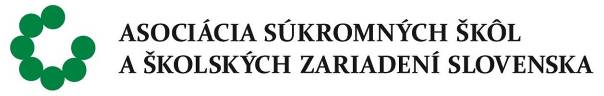 Prihláška za člena Asociácie súkromných škôl a školských zariadení SlovenskaĎakujeme za Vašu prihlášku a vítame vás medzi členmi Asociácie súkromných škôl a školských zariadení Slovenska!Čo je potrebné ešte urobiť?Po vyplnení prihlášky ju pošlite najprv elektronicky na adresu sukromneskoly@sukromneskoly.sk. Nezabudnite uviesť kontaktné údaje, najmä e-mailovú adresu a telefonický kontakt. Za každú školu, ktorá je právnym subjektom v zmysle Zákona 245/2008 Z.z. (Školského zákona) je potrebné prihlášku vyplniť zvlášť. Za školy a školské zariadenia, ktoré nie sú právnym subjektom, posiela prihlášku a uhrádza členské zriaďovateľ, rovnako za každú školu alebo školské zariadenie zvlášť. Na základe vyplnenej  a odoslanej elektronickej prihlášky dostanete faktúru na úhradu členského poplatku za každú školu (IČO) vo výške 150,- EUR. Členské uhraďte bankovým prevodom na číslo účtu Asociácie: TATRA BANKA, 2622106351/1100, variabilný symbol: číslo faktúry, konštantný symbol: 0308, špecifický symbol: 2018 Po uhradení členského pošlite poštou:podpísanú a potvrdenú prihláškukópiu dokladu o úhrade členskéhokópiu Zriaďovacej listiny školy (školského zariadenia) kópiu Osvedčenie pridelení IČO na adresu asociácie:Asociácia súkromných škôl a školských zariadení SlovenskaŠtúrova 3811 02 BratislavaSpolu s prihláškou potvrdzujete nasledovné:Prehlasujem, že dobrovoľne súhlasím s poslaním a cieľmi Asociácie súkromných škôl a školských zariadení Slovenska a budem dodržiavať jej stanovy. Členský príspevok  na  rok 2018 som  zaplatil/a  v požadovanej výške Prikladám :    Kópiu potvrdenia o úhrade členského príspevku, Kópiu zriaďovacej listiny a kópiu Osvedčenia o pridelení IČO. ______________________________		__________________________________Dátum prihlášky					Čitateľne meno oprávnenej osoby							(riaditeľ, zriaďovatel)__________________________________ 								Podpis oprávnenej osoby Názov školy, školského zariadeniav prípade školy bez právnej subjektivity aj názov zriaďovateľa školysídlo - adresaPSČtelefón/ faxE-mail / www.IČO - DIČbankový účet / číslo/banka      meno a priezvisko          riaditeľa/ky školyDátum prvého zaradenia do siete škôlDátum posledného zaradenia do siete škôlnázov a adresa zriaďovateľa školy kontakt